День открытых дверей   25 мая 2016 года в Центральной библиотеке прошел день открытых дверей, приуроченный к Году Российского кино. В эфир вышел выпуск радиогазеты «На библиотечной волне», посвященный книге, библиотеке и кино. На творческой площадке у входа в библиотеку всех  встречали специалисты библиотеки. С большим интересом ребята, да и взрослые, разгадывали кино-ребус «Узнай книгу» и отгадывали по фразам  героев фильмов, играли в  кино-викторине «Фильм…Фильм…Фильм…».   Книжная экспозиция «Любовь моя – кинематограф» знакомила   присутствующих с литературой по истории кино, биографиями актеров нашего кино в книгах и на страницах  журналов.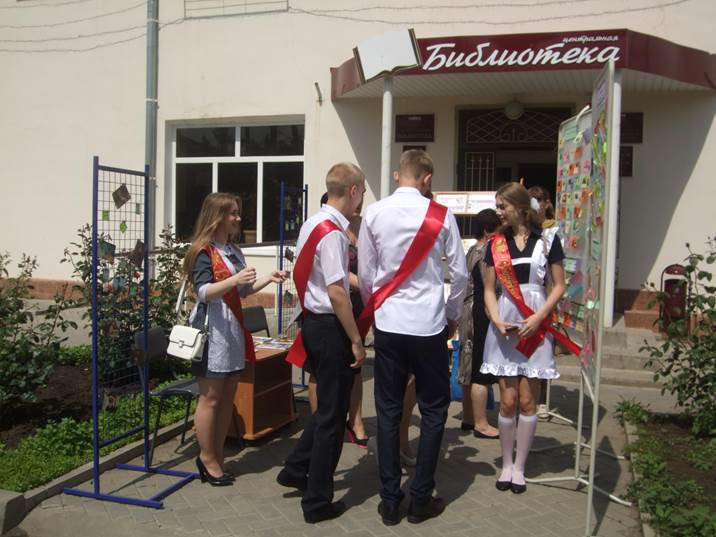 